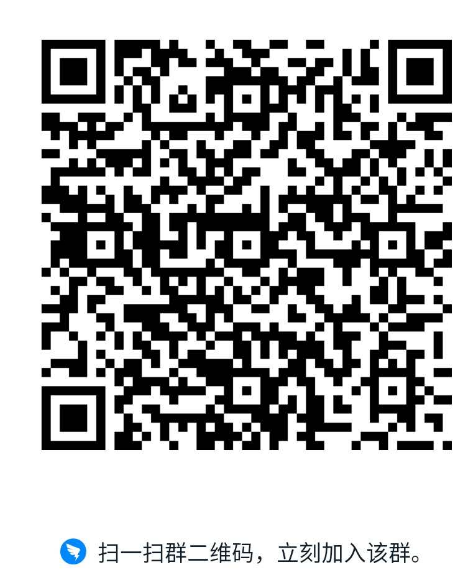 钉钉群号： 35359930